 Зарегистрировано в Управлении Министерства юстиции Российской Федерации по Смоленской областиДата регистрации 26.01.2024Государственный регистрационный номер RU675183172024001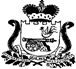 СОВЕТ ДЕПУТАТОВ СТАБЕНСКОГО СЕЛЬСКОГОПОСЕЛЕНИЯСМОЛЕНСКОГО РАЙОНА СМОЛЕНСКОЙ ОБЛАСТИРЕШЕНИЕот «10» января 2024 года                                                                           № 01О внесении изменений в УставСтабенского сельского поселенияСмоленского района Смоленской областиВ целях приведения Устава Стабенского сельского поселения Смоленского района Смоленской области в соответствие с нормами Федерального закона от 06.10.2003 № 131-ФЗ «Об общих принципах организации местного самоуправления в Российской Федерации»                           (с изменениями), Федерального закона от 12.06.2002 № 67-ФЗ  «Об основных гарантиях избирательных прав и права на участие в референдуме граждан Российской Федерации» (с изменениями) и областного закона от 24.04.2003    № 12-з  «Об избирательных комиссиях, комиссиях референдума в Смоленской области» (с изменениями) Совет депутатов Стабенского сельского поселения Смоленского района Смоленской областиРЕШИЛ:1.​ Внести в Устав Стабенского сельского поселения Смоленского района Смоленской области (в редакции решений Совета депутатов Стабенского сельского поселения Смоленского района Смоленской области от 16.05.2006 № 35, от 20.06.2007 № 17, от 29.05.2008 № 27, от 27.04.2009 № 23, от 03.06.2010 № 22, от 08.12.2011 № 42, от 18.07.2012 № 40, от 30.04.2013 № 33, от 26.12.2013 № 84, от 23.01.2015 № 3, от 26.06.2017 № 22, от 31.01.2019 № 01, от 30.11.2020 № 28, от 28.04.2022 № 07, от 29.08.2022 № 17) следующие изменения:            1)  абзац 1 части 1 статьи 6 изложить в следующей редакции:«Изменение границ сельского поселения, преобразование сельского поселения осуществляется областным законом в соответствии с требованиями, предусмотренными статьями 11-13 Федерального закона      «Об общих принципах организации местного самоуправления в Российской Федерации».»;2) в статье 7:а) часть 1 дополнить пунктом 14 следующего содержания:«14) принятие в соответствии с гражданским законодательством Российской Федерации решения о сносе самовольной постройки, решения о сносе самовольной постройки или ее приведении в соответствие с предельными параметрами разрешенного строительства, реконструкции объектов капитального строительства, установленными правилами землепользования и застройки, документацией по планировке территории, или обязательными требованиями к параметрам объектов капитального строительства, установленными федеральными законами.»;  б) пункте 12 части 2 изложить в следующей редакции:«12) участие в организации деятельности по накоплению (в том числе раздельному накоплению) и транспортированию твердых коммунальных отходов;»;     3) часть 1 статьи 8 дополнить пунктами 17, 18 следующего содержания:17) предоставление сотруднику, замещающему должность участкового уполномоченного полиции, и членам его семьи жилого помещения на период замещения сотрудником указанной должности;18) осуществление мероприятий по оказанию помощи лицам, находящимся в состоянии алкогольного, наркотического или иного токсического опьянения.»;         4) дополнить статьей 9.1 следующего содержания: «Статья 9.1. Полномочия органов местного самоуправления сельского поселения в сфере международных и внешнеэкономических связей В целях решения вопросов местного значения органы местного самоуправления сельского поселения осуществляют полномочия в сфере международных и внешнеэкономических связей в соответствии с Федеральным законом «Об общих принципах организации местного самоуправления в Российской Федерации».2.  К полномочиям органов местного самоуправления сельского поселения в сфере международных и внешнеэкономических связей относятся: 1) проведение встреч, консультаций и иных мероприятий в сфере международных и внешнеэкономических связей с представителями государственно-территориальных, административно-территориальных и муниципальных образований иностранных государств; 2) заключение соглашений об осуществлении международных и внешнеэкономических связей органов местного самоуправления сельского поселения с органами местного самоуправления иностранных государств; 3) участие в деятельности международных организаций в сфере межмуниципального сотрудничества в рамках полномочий органов, созданных специально для этой цели; 4) участие в разработке и реализации проектов международных программ межмуниципального сотрудничества; 5) иные полномочия в сфере международных и внешнеэкономических связей органов местного самоуправления в соответствии с международными договорами Российской Федерации, федеральными законами, иными нормативными правовыми актами Российской Федерации и областными законами.»;       5) часть 3 статьи 11 изложить в следующей редакции:       «3. Муниципальные выборы назначаются Советом депутатов. Решение Совета депутатов о назначении выборов депутатов Совета депутатов должно быть принято не ранее чем за 90 дней и не позднее чем за 80 дней до дня голосования.В случаях, установленных федеральным законом, муниципальные выборы назначаются избирательной комиссией, на которую решением избирательной комиссии Смоленской области возложено исполнение полномочий по подготовке и проведению выборов в органы местного самоуправления, или судом.»;       6) в статье 18.1:	  а) часть 2 изложить в следующей редакции:      «2. Староста сельского населенного пункта назначается Советом депутатов по представлению схода граждан сельского населенного пункта. Староста сельского населенного пункта назначается из числа граждан Российской Федерации, проживающих на территории данного сельского населенного пункта и обладающих активным избирательным правом, либо граждан Российской Федерации, достигших на день представления сходом граждан 18 лет и имеющих в собственности жилое помещение, расположенное на территории данного сельского населенного пункта.»;       б) часть 3 изложить в следующей редакции:       «3.  Староста сельского населенного пункта не является лицом, замещающим государственную должность, должность государственной гражданской службы, муниципальную должность, за исключением муниципальной должности депутата, осуществляющего свои полномочия на непостоянной основе, или должность муниципальной службы, не может состоять в трудовых отношениях и иных непосредственно связанных с ними отношениях с органами местного самоуправления.»;       в) пункт 1 части 4 изложить в следующей редакции:      «1) замещающее государственную должность, должность государственной гражданской службы, муниципальную должность, за исключением муниципальной должности депутата, осуществляющего свои полномочия на непостоянной основе, или должность муниципальной службы;»;        г)   часть 6 дополнить пунктом 4.1 следующего содержания:       «4.1) вправе выступить с инициативой о внесении инициативного проекта по вопросам, имеющим приоритетное значение для жителей сельского населенного пункта;»;7) в части 2 статьи 25:а) пункт 3 признать утратившим силу;        б) пункт 17 признать утратившим силу;        8)  статью 26 дополнить частями 10 - 14 следующего содержания:         «10. Проверка достоверности и полноты сведений о доходах, расходах,об имуществе и обязательствах имущественного характера, представляемых в соответствии с законодательством Российской Федерации о противодействии коррупции депутатом, проводится по решению Губернатора Смоленской области в порядке, установленном областным законом.        11. При выявлении в результате проверки, проведенной в соответствии с частью 10 настоящей статьи, фактов несоблюдения ограничений, запретов, неисполнения обязанностей, которые установлены Федеральным закономот 25 декабря 2008 года № 273-ФЗ «О противодействии коррупции»,Федеральным законом от 3 декабря 2012 года № 230-ФЗ «О контроле засоответствием расходов лиц, замещающих государственные должности, ииных лиц их доходам», Федеральным законом от 7 мая 2013 года № 79-ФЗ«О запрете отдельным категориям лиц открывать и иметь счета (вклады),хранить наличные денежные средства и ценности в иностранных банках,расположенных за пределами территории Российской Федерации, владеть и(или) пользоваться иностранными финансовыми инструментами»,Губернатор Смоленской области обращается с заявлением о досрочномпрекращении полномочий депутата или применении в отношении депутатаиной меры ответственности в орган местного самоуправления,уполномоченный принимать соответствующее решение, или в суд.      12. К депутату, представившему недостоверные или неполные сведения о своих доходах, расходах, об имуществе и обязательствах имущественного характера, а также сведения о доходах, расходах, об имуществе и обязательствах имущественного характера своих супруги (супруга) и несовершеннолетних детей, если искажение этих сведений является несущественным, могут быть применены следующие меры ответственности:1) предупреждение;2) освобождение депутата от должности в Совете депутатов с лишением права занимать должности в Совете депутатов до прекращения срока его полномочий;3) освобождение от осуществления полномочий на постоянной основе с лишением права осуществлять полномочия на постоянной основе до прекращения срока его полномочий;4) запрет занимать должности в Совете депутатов до прекращения срока его полномочий;5) запрет исполнять полномочия на постоянной основе до прекращения срока его полномочий.13. Порядок принятия решения о применении к депутату мер ответственности, указанных в части 12 настоящей статьи, определяется муниципальным правовым актом в соответствии с областным законом.14. Депутат освобождается от ответственности за несоблюдение ограничений и запретов, требований о предотвращении или об урегулировании конфликта интересов и неисполнение обязанностей, установленных Федеральным законом «Об общих принципах организации местного самоуправления в Российской Федерации» и другими федеральными законами в целях противодействия коррупции, в случае, если несоблюдение таких ограничений, запретов и требований, а также неисполнение таких обязанностей признается следствием не зависящих от указанного лица обстоятельств в порядке, предусмотренном частями 3 - 6 статьи 13 Федерального закона от 25 декабря 2008 года № 273-ФЗ «О противодействии коррупции».»;9) статью 27 изложить в следующей редакции:«Статья 27. Досрочное прекращение полномочий депутата1. В соответствии с Федеральным законом «Об общих принципах организации местного самоуправления в Российской Федерации» полномочия депутата прекращаются досрочно в случае:1) смерти;2) отставки по собственному желанию;3) признания судом недееспособным или ограниченно дееспособным;4) признания судом безвестно отсутствующим или объявления умершим;5) вступления в отношении его в законную силу обвинительного приговора суда;6) выезда за пределы Российской Федерации на постоянное место жительства;7) прекращения гражданства Российской Федерации либо гражданства иностранного государства - участника международного договора Российской Федерации, в соответствии с которым иностранный гражданин имеет право быть избранным в органы местного самоуправления, наличия гражданства (подданства) иностранного государства либо вида на жительство или иного документа, подтверждающего право на постоянное проживание на территории иностранного государства гражданина Российской Федерации либо иностранного гражданина, имеющего право на основании международного договора Российской Федерации быть избранным в органы местного самоуправления, если иное не предусмотрено международным договором Российской Федерации;8) отзыва избирателями;9) досрочного прекращения полномочий Совета депутатов;10) призыва на военную службу или направления на заменяющую ее альтернативную гражданскую службу;11) в иных случаях, установленных Федеральным законом «Об общих принципах организации местного самоуправления в Российской Федерации» и иными федеральными законами.2. Полномочия депутата прекращаются досрочно в случае несоблюдения ограничений, установленных Федеральным законом «Об общих принципах организации местного самоуправления в Российской Федерации».3. Полномочия депутата прекращаются досрочно решением Совета депутатов в случае отсутствия депутата без уважительных причин на всех заседаниях Совета депутатов в течении шести месяцев подряд.  4. Решение Совета депутатов о досрочном прекращении полномочий депутата, принимается не позднее чем через 30 дней со дня появления основания для досрочного прекращения полномочий, а если это основание появилось в период между заседаниями Совета депутатов, - не позднее чем через три месяца со дня появления такого основания.5. В случае обращения Губернатора Смоленской области с заявлением о досрочном прекращении полномочий депутата днем появления основания для досрочного прекращения полномочий является день поступления в Совет депутатов. 6. Депутат в случае принятия им решения о прекращении полномочий в форме отставки по собственному желанию представляет соответствующее заявление в Совет депутатов.Днем прекращения полномочий депутата считается день, указанный в заявлении, а в случае если конкретная дата прекращения полномочий депутата в заявлении не указана, – день поступления заявления в Совет депутатов.В срок, не превышающий 5 дней с момента поступления заявления в  Совет депутатов, Глава муниципального образования направляет заверенную копию заявления в избирательную комиссию, на которую решением избирательной комиссии Смоленской области возложено исполнение полномочий по подготовке и проведению выборов в органы местного самоуправления.7. Информация о досрочном прекращении полномочий депутата подлежит официальному опубликованию (обнародованию).»;       10) статью 29 дополнить частями 9.1 - 9.4 следующего содержания:«9.1. Проверка достоверности и полноты сведений о доходах, расходах,об имуществе и обязательствах имущественного характера, представляемыхв соответствии с законодательством Российской Федерации опротиводействии коррупции Главой муниципального образованияпроводится по решению Губернатора Смоленской области в порядке,установленном областным законом.         9.2. При выявлении в результате проверки, проведенной в соответствиис частью 9.1 настоящей статьи, фактов несоблюдения ограничений, запретов,неисполнения обязанностей, которые установлены Федеральным законом «Опротиводействии коррупции», Федеральным законом «О контроле засоответствием расходов лиц, замещающих государственные должности, ииных лиц их доходам», Федеральным законом «О запрете отдельнымкатегориям лиц открывать и иметь счета (вклады), хранить наличныеденежные средства и ценности в иностранных банках, расположенных запределами территории Российской Федерации, владеть и (или) пользоватьсяиностранными финансовыми инструментами», Губернатор Смоленскойобласти обращается с заявлением о досрочном прекращении полномочий Главы муниципального образования или применении в отношении Главы муниципального образования иной меры ответственности в орган местного самоуправления, уполномоченный принимать соответствующее решение, или в суд.9.3. К Главе муниципального образования, представившему недостоверные или неполные сведения о своих доходах, расходах, об имуществе и обязательствах имущественного характера, а также сведения о доходах, расходах, об имуществе и обязательствах имущественного характера своих супруги (супруга) и несовершеннолетних детей, если искажение этих сведений является несущественным, могут быть применены следующие меры ответственности:1) предупреждение;2) освобождение от осуществления полномочий на постоянной основе с лишением права осуществлять полномочия на постоянной основе до прекращения срока его полномочий;3) запрет занимать должности в Совете депутатов до прекращения срока его полномочий;4) запрет исполнять полномочия на постоянной основе до прекращения срока его полномочий.Порядок принятия решения о применении к Главе муниципального образования мер ответственности, указанных в настоящей части, определяется муниципальным правовым актом в соответствии с областным законом.9.4. Глава муниципального образования освобождается от ответственности за несоблюдение ограничений и запретов, требований о предотвращении или об урегулировании конфликта интересов и неисполнение обязанностей, установленных Федеральным законом «Об общих принципах организации местного самоуправления в Российской Федерации» и другими федеральными законами в целях противодействия коррупции, в случае, если несоблюдение таких ограничений, запретов и требований, а также неисполнение таких обязанностей признается следствием не зависящих от него обстоятельств в порядке, предусмотренном частями 3 - 6 статьи 13 Федерального закона от 25 декабря 2008 года № 273-ФЗ «О противодействии коррупции».»;       11) статья 32:а) пункт 31 части 8 изложить в следующей редакции:«31) участие в организации деятельности по накоплению (в том числе раздельному накоплению) и транспортированию твердых коммунальных отходов;»;б) часть 8 дополнить пунктом 62 следующего содержания:«62) принятие в соответствии с гражданским законодательством Российской Федерации решения о сносе самовольной постройки, решения о сносе самовольной постройки или ее приведении в соответствие с предельными параметрами разрешенного строительства, реконструкции объектов капитального строительства, установленными правилами землепользования и застройки, документацией по планировке территории, или обязательными требованиями к параметрам объектов капитального строительства, установленными федеральными законами.»;       в) часть 9 изложить в следующей редакции: «9. Администрация сельского поселения является органом муниципального контроля, к полномочиям которого относятся:   1) участие в реализации единой государственной политики в области государственного контроля (надзора), муниципального контроля при осуществлении муниципального контроля;   2) организация и осуществление муниципального контроля на территории сельского поселения;   3) иные полномочия в соответствии с Федеральным законом от 31 июля 2020 года № 248-ФЗ «О государственном контроле (надзоре) и муниципальном контроле в Российской Федерации», другими федеральными законами.»;       12) статью 34 признать утратившей силу;       13) в статье 38:       а) часть 2 изложить в следующей редакции:       «2. Обнародованию путем опубликования подлежит Устав сельского поселения, решение Совета депутатов о внесении изменений и дополнений в Устав сельского поселения, решение Совета депутатов об установлении, изменении или отмене налогов и сборов, решение Совета депутатов о местном бюджете на очередной финансовый год, решение Совета депутатов о внесении изменений в решение Совета депутатов о местном бюджете на очередной финансовый год, муниципальные нормативные правовые акты, затрагивающие права, свободы и обязанности человека и гражданина, устанавливающие правовой статус организаций, учредителем которых выступает сельское поселение, иные муниципальные правовые акты в случаях, если в самих правовых актах предусмотрено, что они должны быть опубликованы, а также соглашения, заключаемые между органами местного самоуправления.    Глава муниципального образования обязан опубликовать зарегистрированные Устав сельского поселения, решение Совета депутатов о внесении изменений и дополнений в Устав сельского поселения в течение семи дней со дня поступления из территориального органа уполномоченного федерального органа исполнительной власти в сфере регистрации уставов муниципальных образований уведомления о включении сведений об Уставе сельского поселения, решении Совета депутатов о внесении изменений и дополнений в Устав сельского поселения в государственный реестр уставов муниципальных образований субъекта Российской Федерации, предусмотренного частью 6 статьи 4 Федерального закона от 21 июля 2005 года № 97-ФЗ «О государственной регистрации уставов муниципальных образований».»;б) часть 3 дополнить абзацем следующего содержания:                      «Муниципальные правовые акты могут быть обнародованы также   путем размещения на официальном портале Министерства юстиции Российской Федерации «Нормативные правовые акты в Российской Федерации» в информационно-телекоммуникационной сети «Интернет» (http://pravo-minjust.ru, http://право-минюст.рф, регистрация в качестве сетевого издания: Эл № ФС77-72471 от 05.03.2018).»;в) часть 9 дополнить абзацем следующего содержания:«Муниципальные нормативные правовые акты, затрагивающие права, свободы и обязанности человека и гражданина, устанавливающие правовой статус организаций, учредителем которых выступает сельское поселение, а также соглашения, заключаемые между органами местного самоуправления, вступают в силу после их официального опубликования.»;14) статью 47 изложить в следующей редакции:«Статья 47. Средства самообложения граждан1. Под средствами самообложения граждан понимаются разовые платежи граждан, осуществляемые для решения конкретных вопросов местного значения. Размер платежей в порядке самообложения граждан устанавливается в абсолютной величине равным для всех жителей сельского поселения (населенного пункта (либо части его территории), входящего в состав сельского поселения), за исключением отдельных категорий граждан, численность которых не может превышать 30 процентов от общего числа жителей сельского поселения (населенного пункта (либо части его территории), входящего в состав сельского поселения) и для которых размер платежей может быть уменьшен.2. Вопросы введения и использования указанных в части 1 настоящей статьи разовых платежей граждан решаются на местном референдуме, а в случаях, предусмотренных пунктами 4.1 и 4.3 части 1 статьи 25.1 Федерального закона «Об общих принципах организации местного самоуправления в Российской Федерации», на сходе граждан.».         2.    Настоящее решение подлежит официальному опубликованию в газете «Сельская правда» после его государственной регистрации в Управлении Министерства юстиции Российской Федерации по Смоленской области и вступает в силу со дня его официального опубликования.Глава муниципального образованияСтабенского сельского поселения Смоленского района Смоленской области                                   Д.С. Чекрыжов